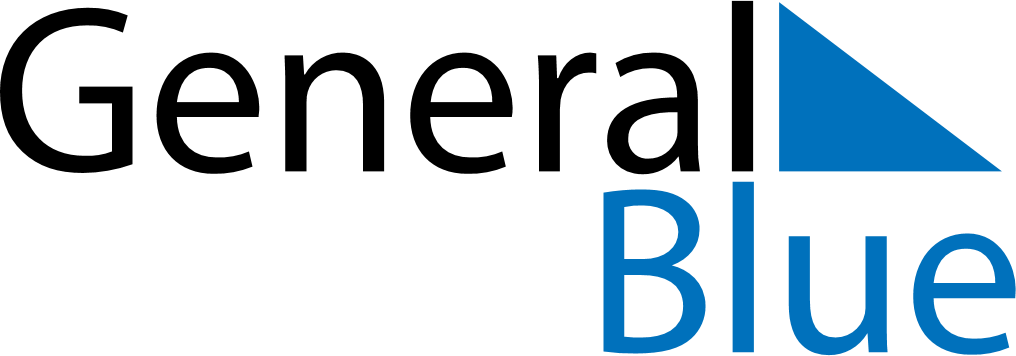 June 2021June 2021June 2021TogoTogoMondayTuesdayWednesdayThursdayFridaySaturdaySunday123456789101112131415161718192021222324252627Day of the Martyrs282930